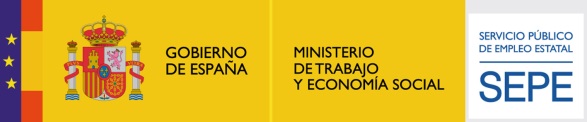 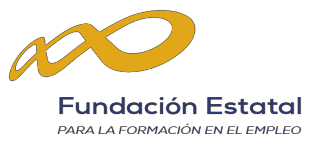 CONVOCATORIA PARA LA CONCESIÓN DE SUBVENCIONES PÚBLICAS PARA LA EJECUCIÓN DE PROGRAMAS DE FORMACIÓN DE ÁMBITO ESTATAL, DIRIGIDOS PRIORITARIAMENTE A LAS PERSONAS OCUPADASANEXO ISolicitudde ParticipaciónNº de Expediente: F220989AA	Sector al que se dirige el programa de formación: COMERCIO Y MÁRKETINGEntidad solicitante del plan de formación: ACADEMIA MARTÍNEZ GARCÍA, S.L.Acción Formativa (denominación y número): GESTIÓN DE VENTAS, MARKETING DIRECTO Y UTILIZACIÓN DE LAS RRSS (Nº AAFF: 3)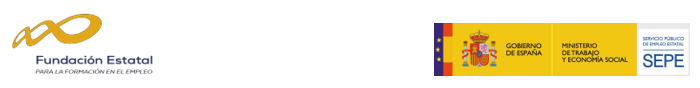 OCUPACIÓN (Clasificación Nacional de Ocupaciones 2011 (CNO-11):	(En el caso de desempleado indicar la última ocupación)(Si fuera necesario, requerir la ayuda de la entidad solicitante del Programa de Formación para cumplimentar este epígrafe)PARTICIPANTE: Ocupado. Consignar Código (1):  		 Desempleado (DSP)  Desempleado de larga duración (**)(DSPLD) Cuidador no profesional (CPN)(**) Personas inscritas como demandantes en la oficina de empleo al menos 12 meses en los 18 meses anteriores a la selección.ENTIDAD DONDE  TRABAJA ACTUALMENTE:TAMAÑO DE EMPRESA:   Inferior a 10       De 10 a 49       De 50 a 99      De 100 a 249      250 y másSECTOR DE ACTIVIDAD: _____________________________________________________________________________________CONVENIO DE APLICACIÓN   	__________________Razón Social:	C. I. F. _______Domicilio del Centro de Trabajo:	Localidad _______________________C.P.	(1)   Relación de Códigos: RG Régimen general, FD Fijos discontinuos en periodos de no ocupación RE Regulación de empleo en períodos de no ocupación, ERTE Personas Trabajadoras afectadas por expedientes de regulación temporal de empleo RERED Trabajadores en ERTE afectados por Mecanismo RED, AGP Régimen especial agrario por cuenta propia, AGA Régimen especial agrario por cuenta ajena, AU Régimen especial autónomos, AP Administración Pública, EH Empleado hogar, DF Trabajadores que accedan al desempleo durante el periodo formativo, RLE trabajadores con relaciones laboral es de carácter especial que se recogen en el art.2 del Estatuto de los Trabajadores, CESS Trabajadores con convenio especial con la Seguridad Social, FDI Trabajadores a tiempo parcial de carácter indefinido (con trabajos discontinuos) en sus periodos de no ocupación, TM Régimen especial del mar, CP Mutualistas de Colegios Profesionales no incluidos como autónomos, OCTP Trabajadores ocupados con contrato a tiempo parcial, OCT Trabajadores ocupados con contrato temporal. (2) El abajo firmante declara que los datos expresadosse corresponden con la realidad, y en la presente convocatoria, no participa en otra acción formativa de igual contenido a la solicitada.Información básica sobre protección de datosAsimismo, conforme al Reglamento (UE) 2016/679 del Parlamento Europeo y del Consejo de 27 de abril de 2016 relativo a la protección de las personas físicas en lo que respecta al tratamiento de datos personales y a la libre circulación de estos datos y por el que se deroga la Directiva 95/46/CE (Reglamento general de protección de datos) así como en la Ley Orgánica 3/2018, de 5 de diciembre, de Protección de Datos Personales y garantía de los derechos digitales, declara y manifiesta ante la entidad beneficiaria que da su consentimiento en los términos previstos en el artículo 7 RGPD, para que sus datos sean tratados por el beneficiario de la subvención a efectos de ejecución y justificación de los programas de formación subvencionados, así como por el Servicio Público de Empleo Estatal, en su condición de responsable del tratamiento de los datos personales que aquí se proporcionan con la finalidad de gestionar las tareas derivadas de la solicitud, gestión, financiación, control, seguimiento y evaluación de éstas y, en su caso cederlos a los Organismos previstos, a efectos de completar su gestión.El interesado podrá ejercitar sus derecho de acceso, rectificación, supresión y portabilidad de sus datos, limitación y oposición al tratamiento así como a no ser objeto de decisiones basadas únicamente en el tratamiento automatizado de sus datos, cuando procedan, ante el responsable del tratamiento, mediante notificación por escrito dirigida al Servicio Público de Empleo Estatal, en calle Condesa de Venadito n.º9 (28027-Madrid), o a través del correo electrónico de su Delegado de protección de datos: dpd@mitramiss.es.Fecha: En ______________________________________, a _______ de _______________________________ de 202__Firma del/de la trabajador/a.DATOS DEL PARTICIPANTE:1º. Apellido: ________________________ 2º. Apellido: __________________________ Nombre: _________________________________Dirección: ________________________________________________  Localidad: ___________________________  CP: ______________ Tfno.: ____________________ Email:_________________________________________________________  NIF: ___________________Nº. de afiliación a la Seguridad Social:  _______ / ________________________________________Fecha de nacimiento:  ____ _____ ___________ Género: ________________________________ Discapacidad:  SI       NODATOS DEL PARTICIPANTE:1º. Apellido: ________________________ 2º. Apellido: __________________________ Nombre: _________________________________Dirección: ________________________________________________  Localidad: ___________________________  CP: ______________ Tfno.: ____________________ Email:_________________________________________________________  NIF: ___________________Nº. de afiliación a la Seguridad Social:  _______ / ________________________________________Fecha de nacimiento:  ____ _____ ___________ Género: ________________________________ Discapacidad:  SI       NOESTUDIOS (Indicar nivel máximo alcanzado)0- Sin titulación.1- Educación Primaria.22 –Título de Graduado E.S.O. / E.G.B.23 – Certificados de Profesionalidad Nivel1.24 – Certificados de Profesionalidad Nivel2.32 – Bachillerato.33 – Enseñanzas de Formación Profesional de Grado Medio.34 – Enseñanzas Profesionales de Música-danza.38 – Formación Profesional Básica.41 – Certificados de Profesionalidad Nivel3.51 – Enseñanzas de Formación Profesional de Grado Superior.61 –Grados Universitarios de hasta 240 créditos.62 – Diplomados Universitarios.71 – Grados Universitarios de más 240 créditos.72 - Licenciados o equivalentes.73 – Másteres oficiales Universitarios.74 – Especialidades en CC. Salud (residentes).81 – Doctorado Universitario.Otra titulaciónPR- Carnet profesional / Profesiones Reguladas.A1 – Nivel de idioma A1 del MCER.A2 – Nivel de idioma A2 del MCER.B1 – Nivel de idioma B1 del MCER.B2 – Nivel de idioma B2 del MCER.C1 – Nivel de idioma C1 del MCER.C2 – Nivel de idioma C2 del MCER.ZZ– Otra: (Especificar)………………………………………………………………..GRUPO DE COTIZACIÓN01 – Ingenieros y Licenciados. Personal de alta dirección incluido en el art 1.3.c) del Estatuto de los Trabajadores02 – Ingenieros técnicos, Peritos y Ayudantes titulados03 – Jefes administrativos y de taller04 – Ayudantes no titulados05 – Oficiales administrativos06 – Subalternos07 – Auxiliares administrativos08 – Oficiales de primera y segunda09 – Oficiales de tercera y especialistas10 – Peones11 – Trabajadores menores de dieciocho años cualquiera que sea su categoría profesionalCATEGORÍA PROFESIONALDirectivoMando IntermedioTécnicoTrabajador cualificadoTrabajador de baja cualificación (*)(*) Grupos de cotización 06, 07, 09 o 10 de la última ocupación. En el caso de tratarse personas desempleadas aquellas que no estén en posesión de un carnet profesional, certificado de profesionalidad de nivel 2 o 3, título de formación profesional o de una titulación universitaria.ÁREA FUNCIONAL (solo ocupados)DirecciónAdministraciónComercialMantenimientoProducción